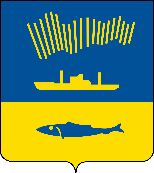 АДМИНИСТРАЦИЯ ГОРОДА МУРМАНСКАП О С Т А Н О В Л Е Н И Е    .   .                                                                                                                №        В соответствии с Бюджетным кодексом Российской Федерации, Федеральным законом от 06.10.2003 № 131-ФЗ «Об общих принципах организации местного самоуправления в Российской Федерации», постановлением администрации города Мурманска от 21.08.2013 № 2143 «Об утверждении Порядка разработки, реализации и оценки эффективности муниципальных программ города Мурманска», распоряжением администрации города Мурманска от 09.11.2017 № 79-р «Об утверждении перечня муниципальных программ города Мурманска на 2018-2024 годы», в целях повышения эффективности и результативности расходования бюджетных средств п о с т а н о в л я ю: 1. Внести изменения в муниципальную программу города Мурманска «Управление муниципальными финансами» на 2018-2024 годы, утвержденную постановлением администрации города Мурманска от 10.11.2017 № 3600                    (в ред. постановлений от 06.04.2018 № 964, от 20.08.2018 № 2698,  от 13.11.2018 № 3904, от 17.12.2018 № 4371, от 19.12.2018 № 4414, от 01.08.2019 № 2566,             от 11.11.2019 № 3722, от 16.12.2019 № 4199, от 16.12.2019 № 4220), следующие изменения:1.1. Строку «Финансовое обеспечение программы» раздела «Паспорт муниципальной программы» изложить в новой редакции:1.3. В разделе I «Подпрограмма «Совершенствование организации деятельности органов местного самоуправления» на 2018-2024 годы»:1.3.1. Строку «Финансовое обеспечение подпрограммы» раздела «Паспорт подпрограммы» изложить в новой редакции:1.3.2. Пункт 3.3 «Перечень основных мероприятий подпрограммы на  2020 - 2024 годы» изложить в новой редакции согласно приложению № 1 к настоящему постановлению.1.3.3. Пункт 3.4 «Детализация направлений расходов на 2020 - 2024 годы» изложить в новой редакции согласно приложению № 2 к настоящему постановлению.1.3.4. Пункт 4 «Обоснование ресурсного обеспечения подпрограммы» изложить в новой редакции согласно приложению № 3 к настоящему постановлению.1.4. В разделе II «АВЦП «Обеспечение эффективного управления муниципальными финансами» на 2018-2024 годы»:1.4.1. Строку «Финансовое обеспечение АВЦП» раздела «Паспорт» изложить в новой редакции:1.4.2. Пункт 2 «Основные цели и задачи АВЦП, целевые показатели (индикаторы) реализации АВЦП», изложить в новой редакции согласно приложению № 4 к настоящему постановлению.1.4.3. Пункт 3.1. «Перечень основных мероприятий АВЦП на 2018-2024 годы»  изложить в новой редакции согласно приложению № 5 к настоящему постановлению.2. Отделу информационно-технического обеспечения и защиты информации администрации города Мурманска (Кузьмин А.Н.) разместить настоящее постановление с приложением на официальном сайте администрации города Мурманска в сети Интернет.3. Редакции газеты «Вечерний Мурманск» (Хабаров В.А.) опубликовать настоящее постановление с приложениями.4. Настоящее постановление вступает в силу со дня официального опубликования и применяется к правоотношениям, возникшим с _________.5. Контроль за выполнением настоящего постановления оставляю за собой.Глава администрации города Мурманска                                 				              Е.В. НикораФинансовое обеспечение программыВсего по программе за счет бюджета муниципального образования город Мурманск:   2 111 856,5 тыс. руб., из них:2018 год – 273 127,8 тыс. руб.,2019 год – 297 338,1 тыс. руб.,2020 год – 296 426,8 тыс. руб.,2021 год – 299 863,7 тыс. руб.,2022 год – 256 390,5 тыс. руб.,2023 год – 310 338,2 тыс. руб.,2024 год – 380 371,4 тыс. руб.Финансовое обеспечение подпрограммыВсего по подпрограмме за счет бюджета муниципального образования город Мурманск             (далее – МБ) – 227 306,2 тыс. руб., из них: 2018 год – 36 987,0 тыс. руб., 2019 год – 36 601,0 тыс. руб.,2020 год – 40 850,0 тыс. руб., 2021 год – 27 917,5 тыс. руб., 2022 год – 28 316,9 тыс. руб.,2023 год – 28 316,9 тыс. руб.,2024 год – 28 316,9 тыс. руб.Финансовое обеспечение подпрограммыВсего по АВЦП за счет бюджета муниципального образования город Мурманск – 1 886 550,3 тыс. руб., из них: 2018 год – 236 140,8 тыс. руб.,2019 год – 260 737,1 тыс. руб.,2020 год – 255 576,8 тыс. руб.,2021 год – 271 946,2 тыс. руб.,2022 год – 228 073,6 тыс. руб.,2023 год – 282 021,3 тыс. руб.,2024 год – 352 054,5 тыс. руб.